AgendaCall to Order, Public NoticePublic Testimony Will Be Taken on All Agenda Items as Those Items Occur During the MeetingRoll Call, QuorumReview and Approval of June’s Meeting MinutesNomination and Voting of New Board ChairCommittee Updates by Committee ChairsCommunications Committee – Davlynn RacadioNENA (National Emergency Number Association) Conference June 17-22, Gaylord TexasUpdates from AttendeesTechnical Committee – Shawn KurataniNo UpdatesAdvisory Committee – Everett KaneshigeNo UpdatesFinance Committee – Edward FujiokaReview of Monthly Y-T-D (Year to Date) Cash FlowPublic Service Answering Point Status Updates on Recruitment and other Personnel IssuesKauai Police Department – Ariel RamosUpdate on Recruitment Process/Strategies and Personnel TrainingUpdate on Personnel Issues and VacanciesOahu Police Department – Aaron FariasUpdate on Recruitment Process/Strategies and Personnel TrainingUpdate on Personnel Issues and VacanciesOahu Fire Department – Shawn KurataniUpdate on Recruitment Process/Strategies and Personnel TrainingUpdate on Personnel Issues and VacanciesOahu Emergency Medical Services – Lorrin Okumura, Diana Chun, Frannie ChungUpdate on Recruitment Process/Strategies and Personnel TrainingUpdate on Personnel Issues and VacanciesMaui Police Department – Davlynn RacadioUpdate on Recruitment Process/Strategies and Personnel TrainingUpdate on Personnel Issues and VacanciesMolokai Police Department – Davlynn RacadioUpdate on Recruitment Process/Strategies and Personnel TrainingUpdate on Personnel Issues and VacanciesHawaii Police Department – Robert FujitakeUpdate on Recruitment Process/Strategies and Personnel TrainingUpdate on Personnel Issues and VacanciesHawaii Fire Department – Stacy DomingoUpdate on Recruitment Process/Strategies and Personnel TrainingUpdate on Personnel Issues and VacanciesExecutive Director’s ReportUpdate on Bank TransitionOutstanding Checks from First Hawaiian BankAccount Information for ACH Deposits from AgenciesContract for New AuditorLegislative Proposals Due September 23, 2023Items for Discussion, Consideration, and Action911 Timeline Update (VSE)Status Report on All CountiesAdditional Items Proposed by Meeting Attendees.AnnouncementsFuture Virtual Meeting Dates/Times (9:00AM-12:00PM)Thursday August 10, 2023 (Combined Meeting)Future Conference Dates (3 Months of Advanced Approval Required)APCO (Association of Public-Safety Communications Officials) Conference & Expo, August 6-9th, Nashville, TNAdditional Announcements from Meeting AttendeesOpen Forum: Public comment on issues not on the Board Meeting AgendaAdjournmentJOSH GREEN, M.D.GOVERNORKe Kiaʻāina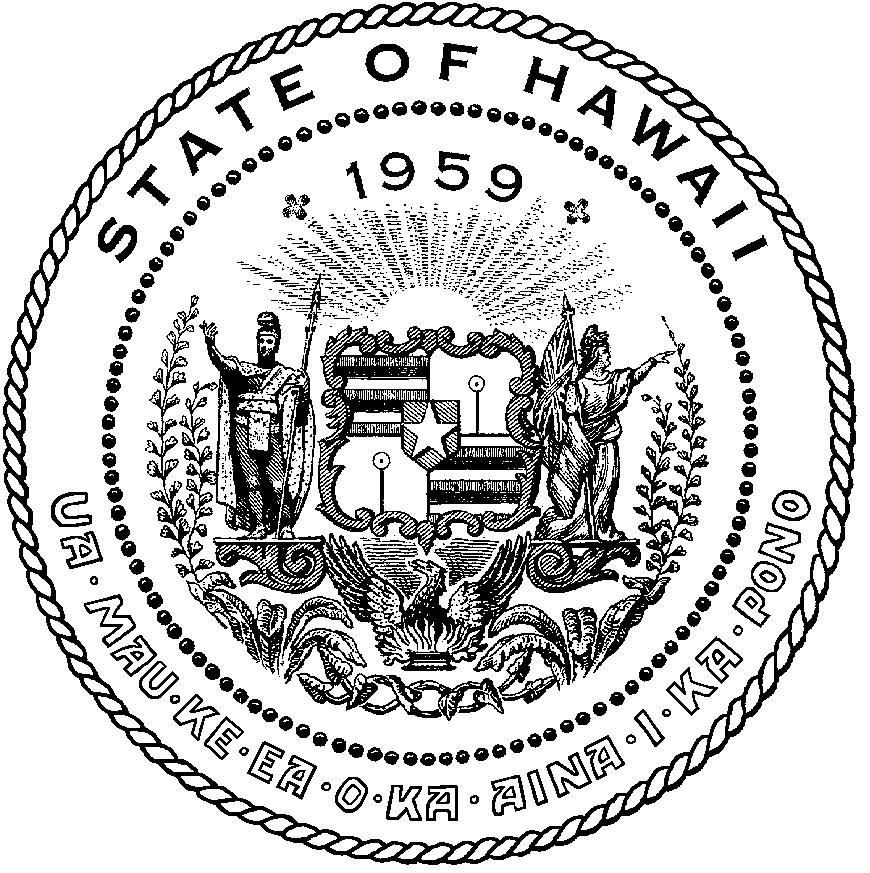 KEITH A. REGANCOMPTROLLERKa Luna Hoʻomalu Hana LaulāMEOH-LENG SILLIMANDEPUTY COMPTROLLERKa Hope Luna Hoʻomalu Hana LaulāSTATE OF HAWAIʻI | KA Mokuʻāina o HawaiʻiDEPARTMENT OF ACCOUNTING AND GENERAL SERVICES | KA ʻOihana LOIHELU A LAWELAWE LaulāP.O. BOX 119, HONOLULU, HAWAII 96810-0119Enhanced 911 Board MeetingVirtual Meeting – Microsoft TeamsCall-In: 808-829-4853; Phone Conf ID: 754 215 276Physical location: Kalanimoku Bldg. Room 426, 1151 Punchbowl St., Honolulu, is available to the public and is guaranteed to be connected to the remote virtual meeting.Join on your computer, mobile app or room deviceClick here to join the meetingMeeting ID: 264 235 428 325 
Passcode: 3WbC5oDownload Teams | Join on the webContact for Meeting Information/Testimony Submission; Royce Murakami, State of Hawaii, Enhanced 911 Board, Room 411A, 1151 Punchbowl Street, Honolulu, HI 96813royce.m.murakami@hawaii.gov"In the event that audiovisual communication cannot be maintained by all participating board members and quorum is lost, the meeting will automatically be recessed for 30 minutes, during which time an attempt to restore audiovisual communication will be made. If such attempt to restore is unsuccessful within said 30 minutes, all board members, members of the public, staff and other interested individuals shall log on again to the Teams link on this Notice, whereby audio communication will be established for all participants and the meeting will continue. If reconvening the meeting is not possible because audio and visual communication cannot be re-established, the meeting will be terminated."Thursday, July 13, 20239:00 am – 12:00 pm